Finale regionale del trofeo Coni di Pallapugno. 3° posto per i ragazzi del "Bernardini"Mercoledì 6 giugno, nella palestra di via Costituzione a Nuoro, per la finale regionale regionale del trofeo Coni di Pallapugno, i ragazzi dell'Istituto Comprensivo "Bernardini" hanno affrontato altre "agguerrite"  squadre scese in campo, di Desulo, Nuoro e Siniscola (polisportiva Pollicina).Al termine della manifestazione l'ha spuntata la polisportiva Pollicina, seconda la squadra di Nuoro, terza la compagine del Bernardini e quarta Desulo.Molto spettacolari alcuni scambi, che hanno impegnato i ragazzi in salvataggi in tuffo e scivolate.Si parla di uno sport nascente, in Sardegna, la cui responsabile regionale è la straordinaria prof.ssa Silvia Trentin (docente di scienze motorie dell'I.I.S. "Pira" di Siniscola). Proprio la sinergia tra i docenti Silvia Trentin e Alessandro Stefanoni del  "Pira", Roberto Silenzi dell'Istituto Comprensivo "A. Bernardini" e l'istruttrice Elena Shchukina della polisportiva Pollicina, ha consentito il divulgarsi di questo affascinante sport nella regione della Baronia, fino ad espandersi a Nuoro, Desulo e altre zone della Sardegna.La collaborazione inoltre ha fatto si che altri sport, praticamente sconosciuti, potessero esser giocati nelle palestre degli istituti e associazioni sportive (Peteca, Madball, Hitball, ecc.). Anche l'esperienza della  Voga è stata estesa ai ragazzi della scuola media del "Bernardini" che, per quasi tutto l'anno hanno potuto esercitarsi sul gozzo nazionale di 6 metri (4 vogatori e 1 timoniere).Nella foto, i ragazzi del "Bernardini" con la maglia BLU: primo a sinistra (n.1) Gabriele Coronas, al centro (n.5) Marco Dettori, a destra (n.6) Gabriele Assaiante, accosciata a sinistra (n.8) Chiara Loddo, alla sua destra (n.10) Efilù Fenu.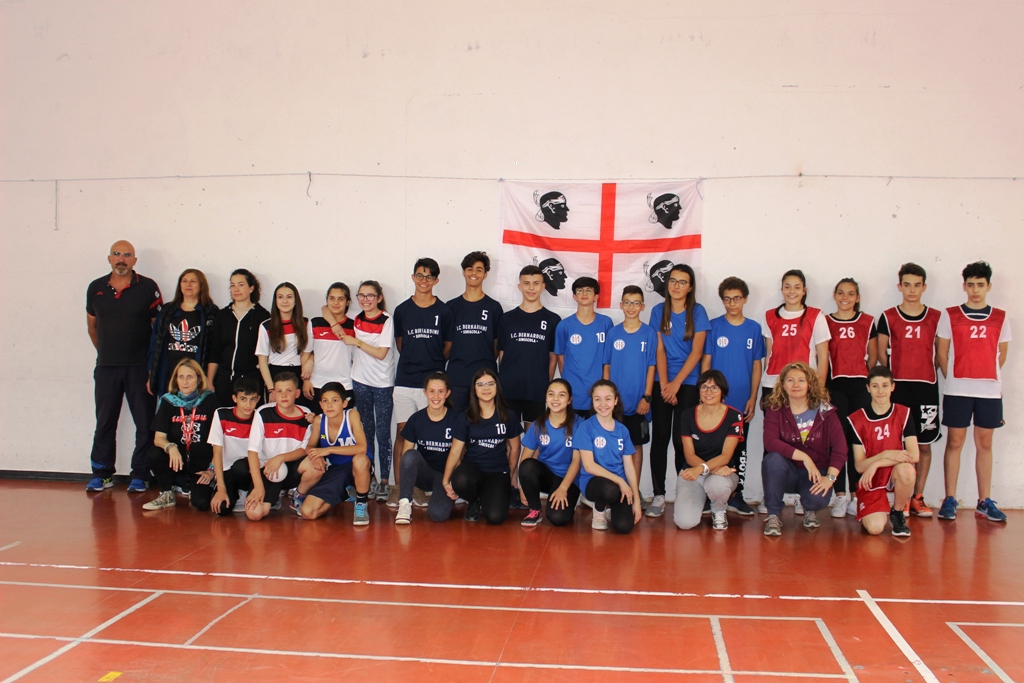 